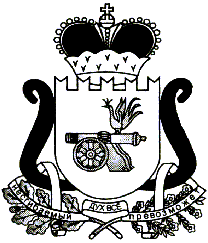         Контрольно-ревизионная комиссия муниципального образования«Ельнинский район» Смоленской областиЗАКЛЮЧЕНИЕ № 69по результатам проверки отчета об исполнении бюджета Леонидовского   сельского поселения Ельнинского района Смоленской области за 9 месяцев 2022 годаг. Ельня								                         24.10.2022 г.Настоящее заключение к отчёту об исполнении бюджета Леонидовского сельского поселения Ельнинского района Смоленской области за 9 месяцев 2022 года подготовлено в соответствии со ст. 264.2 Бюджетного кодекса Российской Федерации, п. 1.15 Плана работы Контрольно-ревизионной комиссии муниципального образования «Ельнинский район» Смоленской области на 2022 год, Положением о бюджетном процессе в Леонидовском сельском поселении Ельнинского района Смоленской области.   Анализ отчета об исполнении бюджета проведен в следующих целях: - сопоставление утвержденных показателей бюджета сельского поселения за 9 месяцев 2022 года с годовыми назначениями, а также с показателями за аналогичный период предыдущего года; - выявление возможных несоответствий (нарушений) и подготовка предложений, направленных на их устранение.   Анализ изменений параметров бюджета сельского поселенияза 9 месяцев 2022 годаРешением Совета депутатов Леонидовского  сельского поселения Ельнинского района Смоленской области 21.12.2021 года № 30 «О бюджете Леонидовского  сельского поселения Ельнинского района Смоленской области на 2022 год и плановый период 2023 и 2024 годов» был утвержден общий объем доходов в сумме 10228,0 тыс. рублей (в том числе объем безвозмездных поступлений в сумме 6630,3 тыс. рублей), общий объем расходов в сумме 10228,0 тыс. рублей, дефицит (профицит) бюджета отсутствовал.В течении отчетного периода в решение о бюджете дважды вносились изменения, в результате которых основные показатели бюджета сельского поселения составили: по доходам 10213,3 тыс. рублей (в том числе объем безвозмездных поступлений в сумме 6615,6 тыс. рублей), по расходам 10801,3 тыс. рублей, дефицит бюджета составляет 588,0 тыс. рублей.Анализ исполнения бюджета сельского поселения за 9 месяцев 2022 годаТаблица № 1                                                                                                               (тыс. рублей)	Бюджет сельского поселения за 9 месяцев 2022 года исполнен с превышением доходов над расходами (профицитом бюджета) в сумме 2332,8 тыс. рублей. Бюджет на 2022 год по доходам сельского поселения  исполнен в течение 9 месяцев на 96,3%, по сравнению с аналогичным показателем прошлого года темпы его роста увеличились на 32,2%. Показатели  исполнения бюджета в разрезе источников доходов приведены в Таблице № 2.Таблица № 2                   							         (тыс. рублей)В общем объеме всех доходов сельского поселения налоговые и неналоговые поступления имеют удельный вес 49,8%. За 9 месяцев 2022 года исполнение по налоговым поступлениям составило 4882,7 тыс. рублей, что составило 135,7%  к годовым назначениям. По отношению к аналогичному показателю прошлого года, нынешний увеличился на 83,5%.  Наибольший удельный вес в структуре налоговых поступлений занимают поступления от земельного налога что составляет в отчетном периоде 2958,3 тыс. рублей или 140,8% к плановым назначениям. В структуре налоговых поступлений он имеет долю в 2,2 раза больше к плановым назначениям. Наименьший удельный вес в общем объеме налоговых поступлений имеют в отчетном периоде поступления единого сельскохозяйственного налога – 13,7 тыс. рублей (0,3%), по отношению к плановым бюджетным назначениям наблюдается рост более чем в 5 раз. В части неналоговых поступлений за 9 месяцев 2022 года бюджетные ассигнования не планировались. По состоянию на 01.10.2022 года поступила арендная плата  в сумме 11,4 тыс. рублей. Анализ исполнения доходной части бюджета сельского поселения за 9 месяцев 2022 года показал, что в общем объеме всех доходов безвозмездные поступления занимают это 50,2%. Темпы роста данного показателя незначительно увеличились на 3,5% или 167,6 тыс. рублей по сравнению с прошлогодними значениями.Анализ исполнения расходов бюджета сельского поселения за 9 месяцев 2022 годаИсполнение бюджета сельского поселения по расходам за 9 месяцев 2022 года составило 7500,4 тыс. рублей или 68,7% к годовым бюджетным назначениям.  Сведения по исполнению расходной части бюджета сельского поселения в разрезе разделов (подразделов) приведены в Таблице № 4. Таблица № 3                                                   			                                   (тыс. рублей)Темпы роста показателей расходования бюджетных средств сельского поселения в отчетном периоде в целом остались на уровне аналогичного  периода прошлого года. Бюджетные средства, запланированные к освоению в 4-м квартале 2022 года, составили  3412,9 тыс. рублей. По разделу 0100 «Общегосударственные вопросы» исполнение бюджета составило 4547,2 тыс. рублей или 62,7% к плановым бюджетным назначениям. Удельный вес расходов по анализируемому разделу в структуре всех расходов сельского поселения составил в отчетном периоде 60,6%. По разделу 0200 «Национальная оборона» исполнение составило 30,6 тыс. рублей или 43,1% по отношению к плановым бюджетным назначениям. Освоения бюджетных средств по разделу 0300 «Национальная безопасность и правоохранительная деятельность» за 9 месяцев 2022 года не было.Раздел  0400 «Национальная  экономика» за 9 месяцев 2022 года был исполнен в сумме 1840,4 тыс. рублей или на 80,4% к плановым бюджетным назначениям. По сравнению с прошлым годом темпы роста расходов в этом разделе незначительно сократились. В структуре всех расходов поселения за 9 месяцев 2022 года доля раздела составляет 80,4%. По разделу 0500 «Жилищно-коммунальное хозяйство» исполнение в отчетном периоде  составило 757,5 тыс. рублей или 94,3% по отношению к плановым бюджетным назначениям, что в структуре всех расходов сельского поселения занимает долю в 10,1%. По разделу 1000 «Социальная политика» исполнение в отчетном периоде составило 324,7 тыс. рублей или 75,0% по отношению к плановым бюджетным назначениям. В соответствии с требованиями части 5 статьи 264.2 Бюджетного кодекса Российской Федерации отчет об исполнении бюджета сельского поселения за  9 месяцев 2022 года, утвержден Постановлением Администрации Леонидовского сельского поселения Ельнинского района  Смоленской области от 21.10.2022 г.  № 51  по доходам в сумме 9833198 рублей 77 копейки, по расходам в сумме 7500428 рублей  74  копеек, профицит (превышение доходов над расходами) бюджета в сумме 2332770 рублей 03 копейки, что соответствует данным отчета об исполнении бюджета Ельнинского городского поселения Ельнинского района Смоленской области по состоянию на 01.10.2022 года ф.0503117 и документации предоставленной совместно с отчетом.	В соответствии с требованиями Инструкции о порядке составления и предоставления годовой, квартальной и месячной отчетности об исполнении бюджетов бюджетной системы Российской Федерации, утвержденной приказом Министерства Финансов Российской Федерации от 28.12.2010 года № 191н отчетность предоставлена на бумажном носителе, в сброшюрованном, пронумерованном и прошитом виде, с оглавлением и сопроводительным письмом. Предоставленная отчетность содержит утвержденные бюджетным законодательством формы и пояснительную записку. 	 По итогам отчетного периода просроченной и долгосрочной кредиторской задолженности нет, обязательств по судебным решениям и исполнительным документам не возникло.Контрольно – ревизионная комиссия муниципального образования  «Ельнинский район» Смоленской области (далее – Комиссия) считает, что бюджет Леонидовского сельского поселения Ельнинского района Смоленской области за 9 месяцев 2022 года исполняется в соответствие с требованиями и нормами действующего бюджетного законодательства РФ. В связи с чем, Комиссия рекомендует Совету депутатов Леонидовского сельского поселения принять к сведению отчет об исполнении бюджет Леонидовского сельского поселения Ельнинского района Смоленской области за 9 месяцев 2022 года без замечаний.Инспектор  Контрольно - ревизионной Комиссии  муниципального   образования «Ельнинский район» Смоленской области     	                                     Е.П. КовалеваНаименованиеИсполненоза 9 мес. 2021 г.2022 год2022 год2022 год2022 годНаименованиеИсполненоза 9 мес. 2021 г.ПланИсполнение за 9 мес. 2022г.(%)к плануТемпы роста (%)к 9 мес. 2021г.Всего  доходов, в том числе:7439,510213,39833,296,3132,2Налоговых поступлений2660,93597,74882,8135,7183,5Неналоговых поступлений7,20,011,40,0158,3Безвозмездных поступлений4771,46615,64939,074,7103,5Всего расходов 6872,510913,37500,468,7109,1Дефицит (профицит) 567,0-700,02332,80,00,0НаименованиеИсполненоза 9 мес. 2021г.2022 год2022 год2022 год2022 год2022 год2022 год2022 годНаименованиеИсполненоза 9 мес. 2021г.ПланИсполнениеИсполнениеИсполнениеТемпы ростаТемпы ростаУдельный вес в общем показателеНаименованиеИсполненоза 9 мес. 2021г.Планза 9 мес. 2022г.к плану(%)Неосвоенные средства « - » превышение(абсол)к 9 мес. 2021г.(%)к 9 мес. 2021г.Удельный вес в общем показателеИтого  доходов, в том числе:7439,510213,39833,296,3380,1+2393,7132,2100,0Всего налоговых и неналоговых поступлений:2668,13597,74894,1136,0-1296,4+2226,0183,449,8Налоговых поступлений, в т.ч.:2660,93597,74882,7135,7-1285,5+2221,8183,599,8Налог на доходы физических лиц140,2218,9140,564,278,4+0,3100,22,9Доходы от уплаты акцизов по подакцизным товарам (продукции)1466,02023,91741,086,0282,9+275,0118,835,7Единый сельскохозяйственный налог2,02,313,7595,7-11,4+11,7увеличение в 6,8 раза0,3Налог на имущество физических лиц -9,081,229,236,052,2+38,2сокращение в 3,2 раза0,6Земельный налог1061,81271,42958,3232,7-1686,9+1896,5278,660,6Неналоговых поступлений7,20,011,40,0-11,4+4,2158,30,2Доходы, получаемые в виде арендной либо иной платы за передачу в возмездное пользование государственного и муниципального имущества (за искл. имущества гос.мун. унитарных предприятий)7,20,011,40,0-11,4+4,2158,3100,0Всего безвозмездных  поступлений:4771,46615,64939,074,71676,6167,6103,550,2Дотации бюджетам сельских поселений на выравнивание бюджетной обеспеченности4718,26544,64908,475,01636,2+190,2104,099,4Субсидии бюджетам бюджетной системы (межбюджетные субсидии)10,50,00,00,00,0-10,50,00,0Субвенции бюджетам сельских поселений на осуществление первичного воинского учета на территориях, где отсутствуют военные комиссариаты42,771,030,643,140,4-12,171,70,6НаименованиеИсполнено за 9 мес. 2021г.2022 год2022 год2022 год2022 год2022 год2022 год2022 годНаименованиеИсполнено за 9 мес. 2021г.ПланИсполнение  Исполнение  Исполнение  Темпы ростаТемпы ростаУдельный вес в общем показателеНаименованиеИсполнено за 9 мес. 2021г.Планза 9 мес. 2022г% (относ.) планаНеосвоенные средства « - » превышение(абсол.)к 9 мес. 2021г.% (относ.)к 9 мес. 2021г.Удельный вес в общем показателеИтого  расходов, в том числе:6872,510913,37500,468,73412,9+627,9109,1100,00100 «Общегосударственные вопросы», в т.ч.:4333,77256,64547,262,72709,3+213,5104,960,60102 «Функционирование высшего должностного лица субъекта РФ и муниципального  образования»372,7609,5371,260,9238,3-1,599,68,20104 «Функционирование Правительства РФ, высших исполнительных органов государственной власти субъектов РФ, местных администраций» 3918,36500,84049,062,32452,0+130,7103389,10106 «Обеспечение деятельности финансовых, налоговых и таможенных органов и органов финансового (финансово-бюджетного) надзора»31,731,925,981,26,0-5,881,70,60107 «Обеспечение проведение выборов и референдумов»0,0101,4101,4100,00,0+101,40,02,20111 «Резервные фонды»-10,00,00,010,00,00,00,00113 «Другие общегосударственные вопросы»11,03,00,00,03,0-11,00,00,00200 «Национальная оборона»42,771,030,643,140,4-12,171,60,40203 «Мобилизационная и вневойсковая подготовка»42,771,030,643,140,4-12,171,6100,00300 «Национальная безопасность и правоохранительная деятельность»60,060,00,00,060,0-60,00,00,00310 «Защита населения и территории от чрезвычайных ситуаций природного и техногенного характера, пожарная безопасность»60,060,00,00,060,0-60,00,00,00400 «Национальная экономика», в т.ч.: 1939,52288,91840,480,4448,5-99,194,924,50409 «Дорожное хозяйство (дорожные фонды)» 1939,52287,91840,488,4447,5-99,194,9100,00412 «Другие вопросы в области национальной экономики» 0,01,00,00,01,00,00,00,00500 «Жилищно - коммунальное хозяйство», в т.ч.:187,0803,6757,594,346,0+570,6405,110,10502 «Коммунальное хозяйство»31,6109,094,286,214,8+62,6298,112,40503 Благоустройство»155,4694,6663,495,531,2+508,0426,987,61000 «Социальная политика», в т.ч.:309,6433,2324,775,0108,5+15,1104,94,31001 «Пенсионное обеспечение»309,6433,2324,775,0108,5+15,1104,9100,0